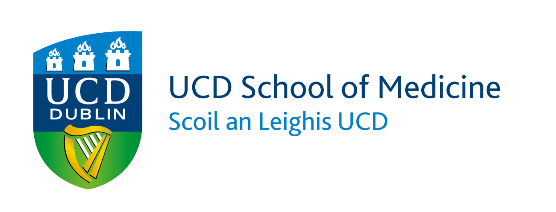 Graduate Entry Radiography 2023-24 Programme Requirements DocumentAs a student on the Graduate Entry Diagnostic Radiography programme at the UCD School of Medicine, the following compulsory programme requirements apply to each year of your studies.  Please read the following information carefully. It is your responsibility to understand and adhere to each of the programme requirements as outlined below. You will also be required to complete additional mandatory e-learning over the duration of the GER programme which will be assessed via your individual electronic record of clinical practice. You will be notified about the relevant e-learning modules to be completed in advance of each trimester. Failure to comply with these programme requirements in a timely way, may result in students being unable to progress within the programme.Confidentiality StatementDuring your studies at University College Dublin you will be exposed to clinical encounters with real patients and real cases. Any information relating to patient healthcare history, diagnosis, condition, treatment, and/or evaluation shall be considered individually identifiable health information and therefore should not be disclosed verbally, in writing or in audio and/or video format. You must respect the privacy of all patients and disclose information only when given written consent from the patient concerned.Healthcare ScreeningAll students entering the Graduate Entry Diagnostic Radiography programme (DN411) are required to demonstrate evidence of immunity to certain infectious diseases. All students entering the course are required to be screened for blood borne viruses and demonstrate evidence of immunity to certain infectious diseases (Hepatitis B and Tuberculosis). Please see the School of Medicine’s infectious disease policy https://www.ucd.ie/stuhealth/t4media/Infectionpolicy.pdf. Students must familiarise themselves with this Infectious Disease Policy and the Data Sharing document before the commencement of their programme.All students must register as a UCD student, then 48 hours later, students should complete the Health Screening Google form on the student health website which will be available from August. Once submitted, students must book a health screening appointment by contacting student health reception on 01 - 716 3134. Information on health screening is available on the Student Health website https://www.ucd.ie/stuhealth/healthcarestudents/undergradradiography/ Just click on your specific course tab to see more.Bring with you to your health screening appointment:A valid Photo Identity Document (Photo I.D. = Passport, Driving Licence)Childhood immunisation recordsThe health screening assessment costs €310 and covers the initial blood tests, the provision of one course of Hepatitis B vaccine (i.e., 3 doses) and post-vaccine serology. If other vaccines or tests are required, further charges will apply. Initial blood tests at the Student Health Centre are to check for:Hepatitis B statusHepatitis C statusVaricella Zoster (VZV) statusHIV testing (if required)Student must state if he/she is aware of their HIV status. If aware, documentation may be requested. If status is unknown, HIV testing will be offeredDocumenting evidence of either: a Mantoux test /PPD / Tuberculin Skin Test (TST) or a TB blood test (IGRA) carried out within the previous 2 years is requiredEvidence of 2 doses of MMR vaccine (Measles, Mumps & Rubella) will be recorded. Students must bring their childhood immunisation records with them to the initial screening appointment.Provision of 1 course of Hepatitis B vaccines as requiredBlood test to check for an adequate post-vaccination antibody level.Students are asked to make their own individual appointments for vaccination - this will be via phone 01 - 716 3134. Non-attendance at these appointments will incur extra charges for additional nurse visits and students who do not attend or who are not fully engaging with the health screening process will not be allowed to commence their clinical placements. If students do not have all the required vaccinations (aside from Hep B), then they are liable for the associated costs. Note: Student Health is located on the 1st floor of the old Student Centre, Belfield, Dublin 4. For queries, please contact 01 - 716 3134/ 3143.COVID-19 VaccinationCOVID vaccination is not currently a compulsory part of the UCD Infectious Disease Policy for the healthcare student screening programme but is recommended for those who are eligible. However, this is under review. As a temporary measure, if you have received Covid-19 vaccination, please bring along your records to your health screening appointment and the nurse will record the details in your chart.Student VettingAs a student entering the Graduate Entry Radiography programme (DN411), you are required to undergo Student Vetting. UCD does not consider you a fully registered student until you complete Student Vetting which is necessary in order to attend clinical placement. Students should bring a Photo ID (for example passport or driving licence) and proof of address (utility bill etc.) to one of the offices listed below that can certify these documents. Proof of Address is required to be dated within the last six months. Students who have resided abroad must obtain relevant Police Certificates from every country in which they have resided if they have lived outside of Ireland once aged 18 or older for a period of six months or longer. Any of the following personnel can certify student documents:A Garda Síochána/ Police OfficerPractising Chartered and Certified Public AccountantsNotaries Public/ Practising SolicitorsEmbassy/ Consular StaffRegulated Financial or Credit InstituteJustice of the PeaceCommissioner of OathsMedical DoctorThe Diagnostic Imaging Administrative Office A222 – please arrange an appointment to get this done by emailing diagnostic.imaging@ucd.ieA member of the UCD Student Desk team UCD Student Desk and www.ucd.ie/askusThe student then uploads the stamped copy of relevant documents to their account for student vetting to process.Hand HygieneCompulsory hand hygiene training is given in each year of the Graduate Entry Radiography programme. Each year, you will be required to complete training to certification level. Copies of certificates are then uploaded to your electronic record of clinical practice in advance of attendance at clinical placement. Students who do not complete the compulsory hand hygiene training will not be allowed to commence their clinical placements.Children First CertificateStudents are required to agree to and abide by the HSE policy on Children First and must complete the requisite online training and present their certificate of completion within their electronic record of clinical practice in advance of clinical placement.Dignity at Work / Cyber Security Awareness / Open Disclosure / Intercultural AwarenessStudents are required to agree to and abide by the HSE policies on Dignity at Work, Cyber Security Awareness, Open Disclosure and Intercultural Awareness and must complete the requisite online training and present their certificate of completion within their electronic record of clinical practice according to the timelines specified by the GER programme clinical coordinator.Infection Control TrainingCompulsory infection control training must be completed to certification level in each year of the Graduate Entry Radiography programme. Copies of the annually updated certificates are then uploaded to the electronic record of your clinical practice in advance of attendance at clinical placement. Students who do not complete the compulsory hand hygiene training will not be allowed to commence their clinical placements.Manual and Patient HandlingThe theory and practice of manual and patient handling is a compulsory requirement and is taught to students in year 1 of the Graduate Entry Radiography programme. The Manual Handling course is a full-day course covering both inanimate object handling and patient handling techniques. Course notes are provided to reinforce theoretical knowledge and practical training in all techniques is arranged.Students who do not attend the manual handling day must themselves organise an appropriate manual handling course provider at the student's expense and any student who does not attend the training will be prevented from attending clinical placement until manual handling certification has been achieved.BLSStudents are required to take a compulsory American Heart Association / Irish Heart Foundation (Heartsaver AED Course) basic life support (BLS) course in Stages 1 and 3 of the programme. Students learn skills in Cardio-Pulmonary Resuscitation (CPR) and use of an Automated External Defibrillator (AED). Certification by the American Heart Association / Irish Heart Foundation (Heartsaver AED Course) is valid for two years.Students who do not attend the UCD-organised CPR day must themselves organise an appropriate CPR course provider at their own expense. Any student who does not complete BLS training will be prevented from attending clinical placement until CPR certification has been achieved.Clinical Deposit and UniformStudents are required to pay €100 as a clinical deposit to cover items required for clinical placement (TLD, name badge, anatomical markers). This clinical deposit is returned to students when they finish the GER programme, subject to all the above items being returned. An administrative fee of €12.50 is deducted from the deposit, which is not returned to students. Students will not be permitted to attend clinical placement without these items, in particular, the compulsory dose monitoring TLD badge.Students have an opportunity to attend a scheduled uniform fitting session and then will be asked to purchase uniforms at the student’s expense at the start of Stage 1. Students must present to clinical placement with clean, ironed uniforms each day.The School of Medicine considers that you have now read, understood and will adhere to your programme requirements as outlined above. Failure to comply with these programme requirements in a timely way, may result in students being unable to progress within the programme.If you have queries in relation to any of the requirements, it is imperative that you contact the Diagnostic Imaging Programme Office as soon as possible.Email: diagnostic.imaging@ucd.ieTel: 01 716 6546 / 01 716 6519Yes No Date e.g. 30 Jun 2023